ҠАРАР                                                                             РЕШЕНИЕО внесении изменении в решение Совета сельского поселения Мичуринский сельсовет муниципального района Шаранский район Республики Башкортостан от 23.04.2019 года №31/274 «О внесении изменений в Правила землепользования и застройки сельского поселения Мичуринский сельсовет муниципального района Шаранский район Республики Башкортостан»	В соответствии с Градостроительным кодексом Российской Федерации, Земельным кодексом Российской Федерации, Федеральным законом от 06.10.2003 г. №131-ФЗ «Об общих принципах организации местного самоуправления в Российской Федерации» (в редакции от 27.05.2014 №136-ФЗ), иными законами и нормативными правовыми актами Российской Федерации, Республики Башкортостан, Шаранского района Республики Башкортостан, документацией по территориальному планированию, Уставом сельского поселения Мичуринский сельсовет муниципального района Шаранский район Республики Башкортостан, а также с учетом положений нормативных правовых актов и документов, определяющих основные направления социально-экономического и градостроительного развития сельского поселения Мичуринский сельсовет муниципального района Шаранский район Республики Башкортостан, охраны и сохранения окружающей среды и рационального использования природных ресурсов, Совет сельского поселения Мичуринский сельсовет муниципального района Шаранский район Республики Башкортостан решил:Внести изменения в Правила землепользования и застройки в сельском поселении Мичуринский сельсовет муниципального района Шаранский район Республики Башкортостан, утвержденный решением Совета сельского поселения Мичуринский сельсовет муниципального района Шаранский район Республики Башкортостан от 23.04.2019 года №31/274, по уточнению границы территориальных зон населённого пункта Михайловка, согласно приложенной схемы и координат.Контроль над выполнением данного решения возложить на постоянную комиссию Совета сельского поселения Мичуринский сельсовет муниципального района Шаранский район Республики Башкортостан по управлению муниципальной собственностью и земельным отношениям.Настоящее решение обнародовать на информационном стенде Администрации сельского поселения Мичуринский сельсовет муниципального района Шаранский район Республики Башкортостан и на сайте сельского поселения Мичуринский сельсовет (http://sp-michurino.ru).Глава сельского поселения					В.Н. Корочкинс. Мичуринск03.11.2020№15/128Башҡортостан РеспубликаһыШаран районымуниципаль районыныңМичурин ауыл Советыауыл  биләмәһе Советы452638, Мичурин ауылы,тел.(34769) 2-44-48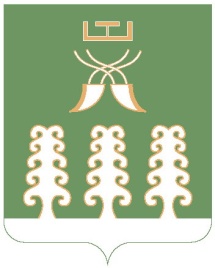 Республика Башкортостанмуниципальный районШаранский районСовет сельского поселенияМичуринский сельсовет452638, с.Мичуринск,тел.(34769) 2-44-48